Opdrachten  Les 7Excel Open een nieuwe werkmapVerander de naam "Blad 1 "Cijfers”Verander het tabblad in de kleur geelKlik op "Blad 3"en verwijder "Blad 3"Verander de naam van "Blad2" in je "Eindcijfers"Type namen in de regels 2 t/m 6Type in Cel B1 “Cijfer 1”Maak met behulp van de reeks Cijfer 2 t/m cijfer 4Vul een aantal willekeurige cijfers achter de namen inBerekenin cel F2  het gemiddelde van de cijfers (één cijfer achter de komma)Kopieer de formuleVerander nu enkele cijfers. Kijk wat er gebeurt!!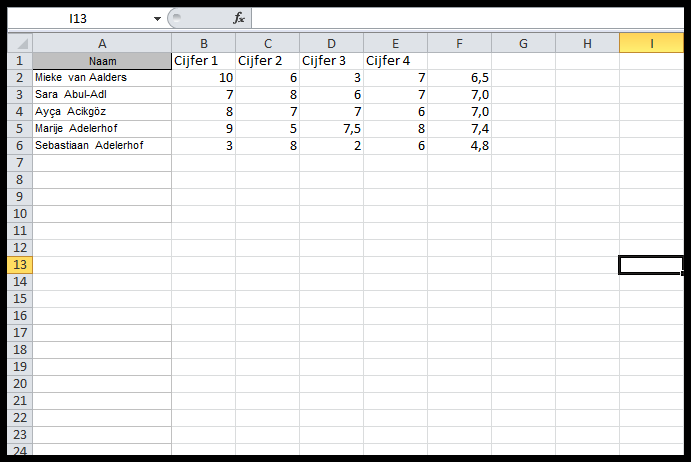 